المملكة العربية السعوديةوزارة التعليمالإدارة العامة للتعليم بال.......مدرسة الثانوية 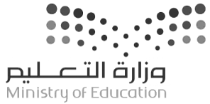 اختبار عملي لمقرر علم البيئة (مسارات) زمن الاختبار:50 دقيقةالفصل الدراسي الثانيللعام الدراسي 1445هـاسم الطالبةرقم الجلوسالشعبةاجيبي على الأسئلة التالية حسب الشكل المجاور لها.10درجات فقط1يمثل الهرم البيئي المقابل:يمثل الهرم البيئي المقابل: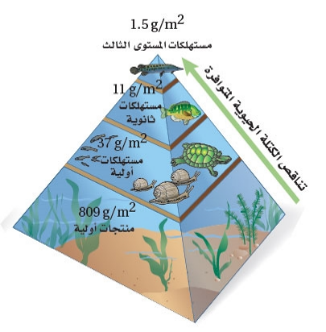 1Aهرم الطاقة1Bهرم الأعداد1Cهرم الكتلة الحيوية2ماذا يمثل الرسم التالي؟ماذا يمثل الرسم التالي؟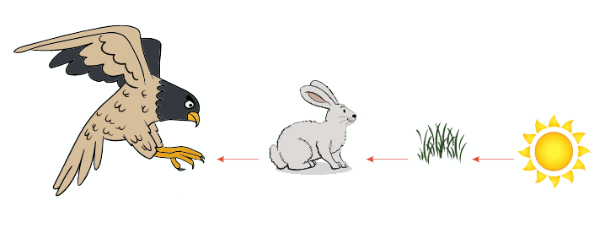 2Aسلسلة غذائية2Bشبكة غذائية2Cهرم بيئي3يمثل نمط التوزيع التالي نمط توزيع:يمثل نمط التوزيع التالي نمط توزيع: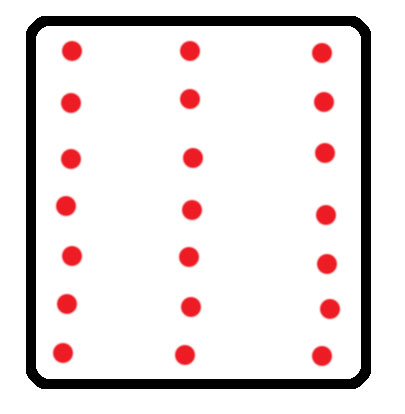 3Aالجمل3Bالضب3Cطائر الخرشنة4ماذا يمثل الخط الافقي في هذا الشكل:ماذا يمثل الخط الافقي في هذا الشكل: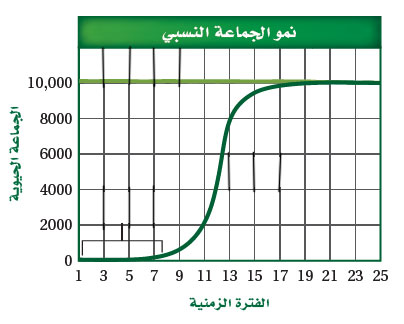 4Aطور التسارع4Bطور التباطؤ4Cالقدرة الاستيعابية5الدورة التي أمامك هي :الدورة التي أمامك هي :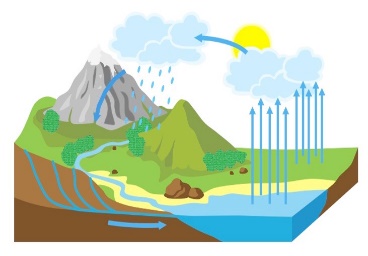 5Aدورة النيتروجين5Bدورة الماء5Cدورة الفسفور6حددي نموذج انتقال الطاقة الماثل في الصورة التي أمامك:حددي نموذج انتقال الطاقة الماثل في الصورة التي أمامك: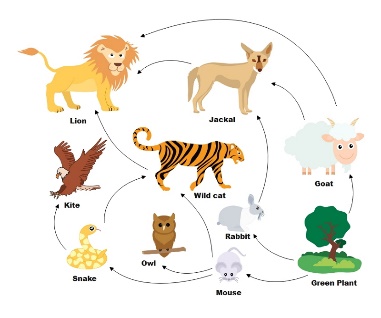 6Aشبكة غذائية6Bسلسلة غذائية6Cهرم بيئي7من خلال الصورة حددي المخلوق المنتج:من خلال الصورة حددي المخلوق المنتج:7Aالأرنب7Bالنبات7Cالأفعى8حدد على الرسم المقابل الحرف الذي يمثل منطقة عدم التحمل:حدد على الرسم المقابل الحرف الذي يمثل منطقة عدم التحمل:حدد على الرسم المقابل الحرف الذي يمثل منطقة عدم التحمل:حدد على الرسم المقابل الحرف الذي يمثل منطقة عدم التحمل:حدد على الرسم المقابل الحرف الذي يمثل منطقة عدم التحمل:حدد على الرسم المقابل الحرف الذي يمثل منطقة عدم التحمل:8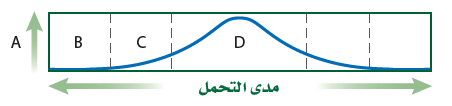 8AABBCC9من خلال الرسم ماذا يمثل الحرف D في الرسم :من خلال الرسم ماذا يمثل الحرف D في الرسم :من خلال الرسم ماذا يمثل الحرف D في الرسم :من خلال الرسم ماذا يمثل الحرف D في الرسم :من خلال الرسم ماذا يمثل الحرف D في الرسم :من خلال الرسم ماذا يمثل الحرف D في الرسم :99Aمنطقة عدم التحملBمنطقة الإجهاد الفسيولوجيCالمدى الأمثل10أي أنواع السلوك يمثله الشكل المجاور؟أي أنواع السلوك يمثله الشكل المجاور؟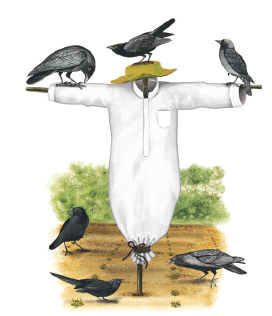 10Aالتعود10Bالسلوك الإجرائي الشرطي10Cالسلوك المطبوعالمملكة العربية السعوديةوزارة التعليمالإدارة العامة للتعليم .............................مدرسة ............................اختبار عملي لمقرر علم البيئة  (مسارات) زمن الاختبار: 50 دقيقةالفصل الدراسي الثانيللعام الدراسي ..................اسم الطالبةرقم الجلوسالشعبةاجيبي على الأسئلة التالية على حسب الشكل المجاور لها.10درجات فقط1ما الموطن البيئي الذي يدعم أكبر قدر من التنوع الحيوي طبيعياما الموطن البيئي الذي يدعم أكبر قدر من التنوع الحيوي طبيعيا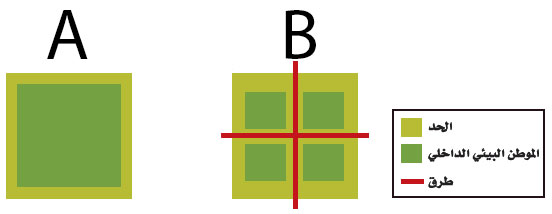 1AA1BB1CAوB بالتساوي2أي أنواع السلوك يمثله الشكل أعلاه:أي أنواع السلوك يمثله الشكل أعلاه: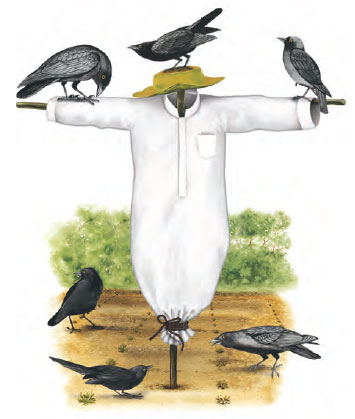 2Aالسلوك المطبوع2Bالتعود2Cنمط الأداء الثابت3مافائدة ممر الموطن البيئي المبين في الصورة :مافائدة ممر الموطن البيئي المبين في الصورة :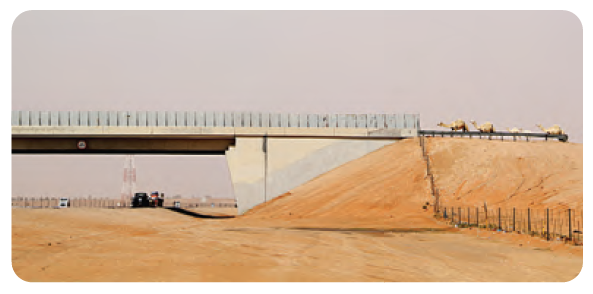 3Aتستطيع أفراد الأنواع الانتقال بأمان بين المناطق3Bنقل الطفيليات بسهولة من منطقة إلى أخرى3Cنقل الأمراض من منطقة لاخرى4حسب الجدول أي المخلوقات التالية أكبر نسبة في الانقراض؟حسب الجدول أي المخلوقات التالية أكبر نسبة في الانقراض؟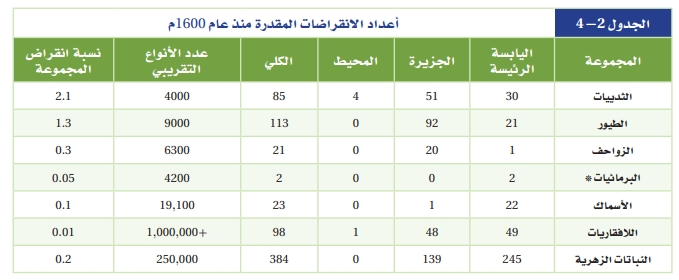 4Aالثدييات4Bالبرمائيات4Cالطيور5أي العوامل التي تهدد التنوع الحيوي يظهر في الصورة؟أي العوامل التي تهدد التنوع الحيوي يظهر في الصورة؟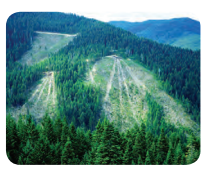 5Aالاستغلال الجائر5Bتدمير الموطن البيئي5Cاضطراب الموطن البيئي6ماهي علاقة حجم المنطقة المتضررة من الكوارث مع زمن إعادة الاستصلاح في الرسم البياني المجاور:ماهي علاقة حجم المنطقة المتضررة من الكوارث مع زمن إعادة الاستصلاح في الرسم البياني المجاور: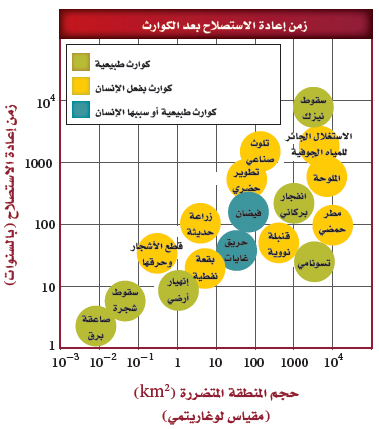 6Aكلما زاد حجم المنطقة المتضررة زاد زمن الاصلاح6Bكلما زاد حجم المنطقة المتضررة قل زمن الاصلاح6Cلا يؤثر حجم المنطقة المتضررة بزمن الاصلاح7ما الذي يبينه الشكل المجاور؟ما الذي يبينه الشكل المجاور؟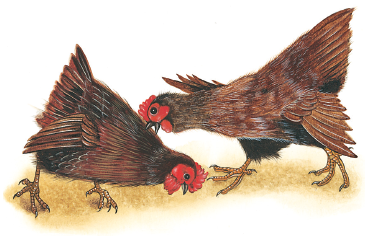 7Aسلوك السيادة7Bسلوك الصراع7Cسلوك الحضانة8ماهو نوع التعلم الظاهر في الصورة المجاورة؟ماهو نوع التعلم الظاهر في الصورة المجاورة؟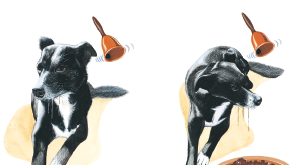 8Aتعلم كلاسيكي الشرطي8Bالتعلم الإجرائي الشرطي8Cالتعلم الشرطي9ماهو نوع السلوك الذي يظهره الغراب في الصورة؟ماهو نوع السلوك الذي يظهره الغراب في الصورة؟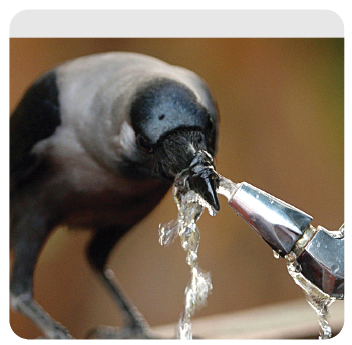 9Aالسلوك الإدراكي9Bالسلوك المطبوع9Cالتعود10ما هو نوع السلوك الذي تظهر انثى القرد التي تظهر في الصورة:ما هو نوع السلوك الذي تظهر انثى القرد التي تظهر في الصورة: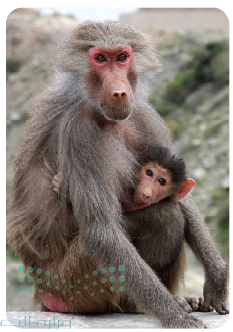 10Aسلوك المغازلة10Bسلوك الحضانة10Cسلوك الإيثار